St Winefride’s Catholic Voluntary AcademyCurriculum Plan for HistoryYear Group: 5    Title of Unit: When was the Golden Age of Islamic history?Key Knowledge and Skills Expectation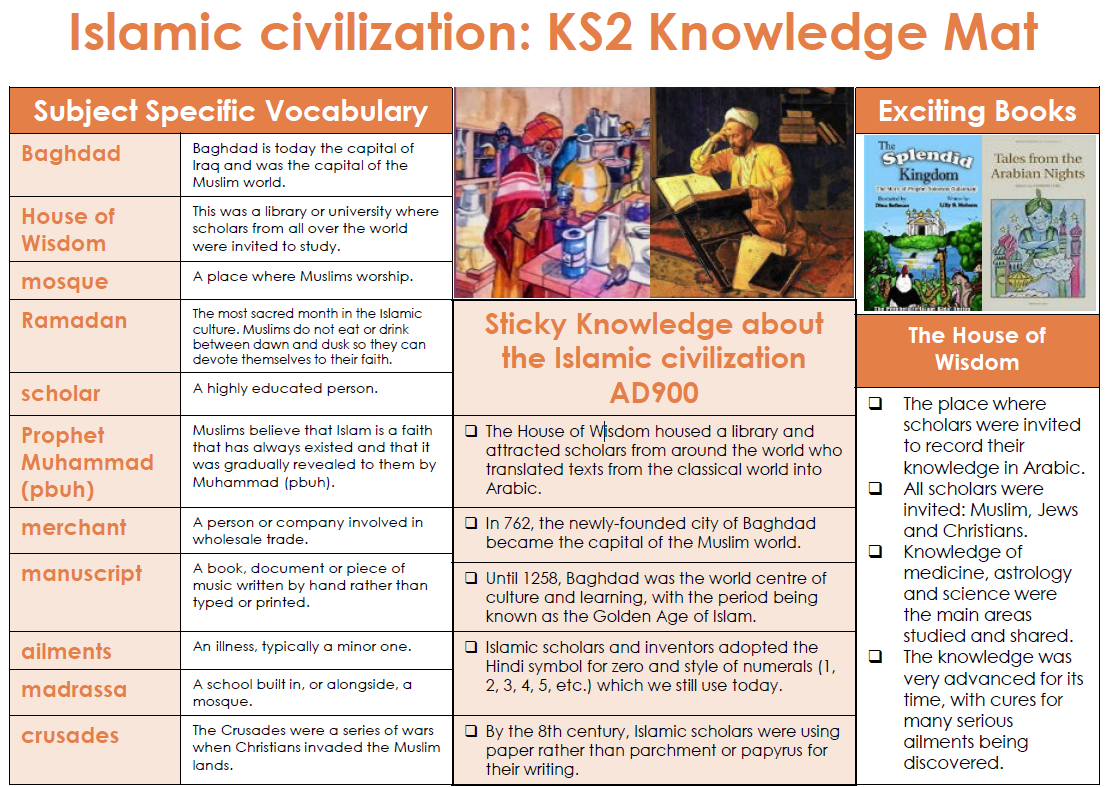 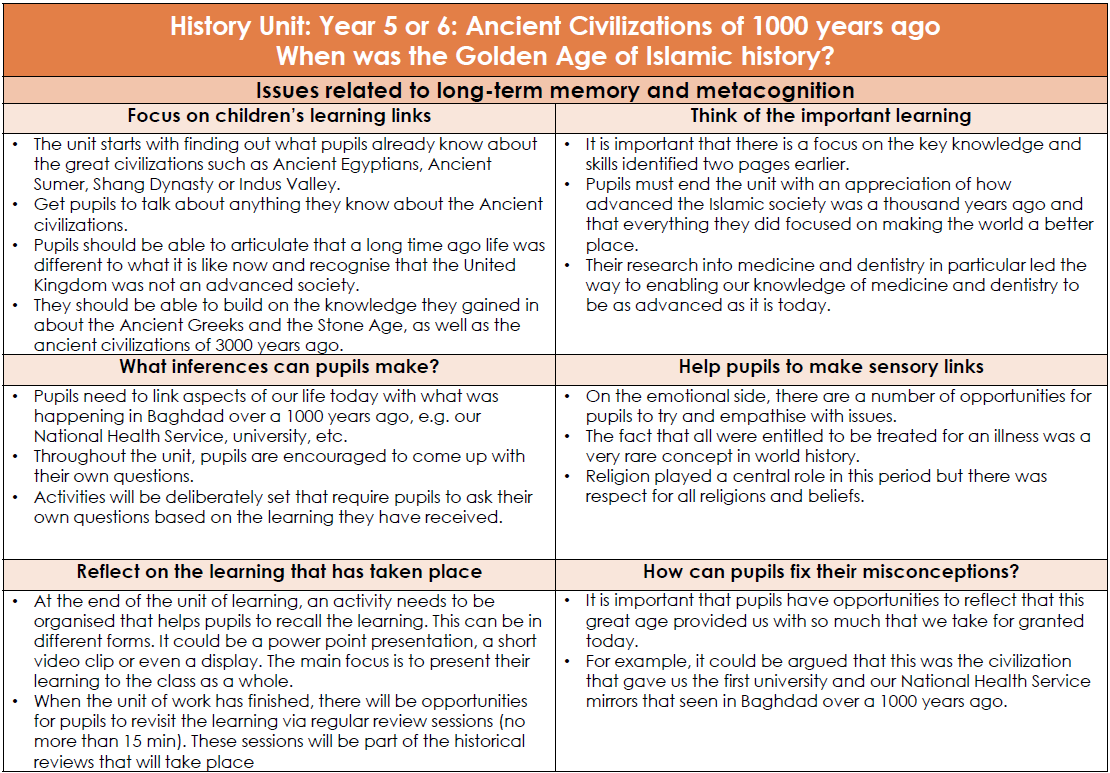 •Describe main changes in a period in history using words such as: social, religious, political, technological and cultural.•Know the date of any significant event studied from the past and place it correctly on a timeline.•Recognise when they are using primary and secondary sources of information to investigate the past.•Use a wide range of different evidence to collect information about the past, such as ceramics, pictures, documents, printed sources, posters, online material, pictures, photographs, artefacts, historic statues, figures, sculptures, historic sites.•Find and analyse a wide range of evidence about the past.•Use a range of evidence to offer some clear reasons for different interpretations of events, linking this to factual understanding about the past.